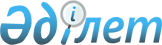 Осакаров аудандық мәслихатының 38 сессиясының 2014 жылғы 18 желтоқсандағы № 404 "2015-2017 жылдарға арналған аудандық бюджет туралы" шешіміне өзгерістер енгізу туралы
					
			Мерзімі біткен
			
			
		
					Қарағанды облысы Осакаров аудандық мәслихатының 2015 жылғы 11 тамыздағы 46 сессиясының № 494 шешімі. Қарағанды облысының Әділет департаментінде 2015 жылғы 20 тамызда № 3385 болып тіркелді. Мерзімі өткендіктен қолданыс тоқтатылды
      Қазақстан Республикасының 2008 жылғы 4 желтоқсандағы Қазақстан Республикасының Бюджет  Кодексіне, Қазақстан Республикасының 2001 жылғы 23 қаңтардағы "Қазақстан Республикасындағы жергілікті мемлекеттік басқару және өзін-өзі басқару туралы"  Заңына сәйкес, аудандық мәслихат ШЕШІМ ЕТТІ:
      1. Осакаров аудандық мәслихатының 38 сессиясының 2014 жылғы 18 желтоқсандағы № 404 "2015-2017 жылдарға арналған аудандық бюджет туралы"  шешіміне (нормативтік құқықтық актілерді мемлекеттік тіркеу Тізілімінде № 2896 болып тіркелген, 2014 жылғы 30 желтоқсандағы № 52 (7432) "Сельский труженик" аудандық газетінде, "Әділет" ақпараттық – құқықтық жүйесінде 2015 жылдың 15 қантарында жарияланған), келесі өзгерістер енгізілсін:
      1)  1-тармақ келесі редакцияда мазмұндалсын: 
      "1. 2015-2017 жылдарға арналған аудандық бюджет  1,  2,  3 қосымшаларға сәйкес, оның ішінде 2015 жылға келесі көлемдерде бекітілсін: 
      1) кірістер – 3 096 033 мың теңге, оның ішінде:
      салықтық түсімдер бойынша – 748 765 мың теңге;
      салықтық емес түсімдер бойынша – 4 664 мың теңге; 
      негізгі капиталды сатудан түсетін түсімдер бойынша – 13 586 мың теңге;
      трансферттер түсімдері бойынша 2 329 018 мың теңге; 
      шығындар – 3 133 351 мың теңге;
      таза бюджеттік кредиттеу – 51 942 мың теңге, оның ішінде:
      бюджеттік кредиттер - 68 379 мың теңге;
      бюджеттік кредиттерді өтеу – 16 437 мың теңге;
      қаржы активтерімен операциялар бойынша сальдо - 0 мың теңге:
      қаржы активтерін сатып алу – 0 мың теңге;
      мемлекеттің қаржы активтерін сатудан түсетін түсімдер - 0 мың теңге;
      5) бюджет тапшылығы (профициті) – алу 89 260 мың теңге;
      6) бюджет тапшылығын қаржыландыру (профицитін пайдалану) – 89 260 мың теңге, оның ішінде: 
      қарыздар түсімі – 68 379 мың теңге;
      қарыздарды өтеу – 16 437 мың теңге;
      бюджет қаражатының пайдаланылатын қалдықтары – 37 318 мың теңге.";
      2) көрсетілген шешімге  1,  4,  5 қосымшалары осы шешімге  1,  2,  3 қосымшаларына сәйкес жаңа редакцияда мазмұндалсын. 
      2. Осы шешім 2015 жылдың 1 қаңтарынан бастап қолданысқа енгізіледі.
      КЕЛІСІЛДІ:  
      2015 жыл 11 тамыз 2015 жылға аудандық бюджет 2015 жылға арналған аудан бюджетіне нысаналы трансферттер мен бюджеттік кредит 2015 жылға арналған кент, ауыл, ауылдық округтері әкімдерінің аппараттары бойынша шығындар
					© 2012. Қазақстан Республикасы Әділет министрлігінің «Қазақстан Республикасының Заңнама және құқықтық ақпарат институты» ШЖҚ РМК
				
Сессия төрағасы,
аудандық мәслихаттың хатшысы 
К. Саккулаков
      Осакаров ауданының экономика
және қаржы бөлім басшысының м.а.
С. ИдырысовОсакаров аудандық мәслихатының
сессиясының 2015 жылғы 11 тамыздағы
№ 494 шешіміне
1 – қосымшаОсакаров аудандық мәслихатының38 сессиясының 2014 жылғы 18 желтоқсандагы№ 404 шешіміне
Санаты
Санаты
Санаты
Санаты
Сомасы, мың теңге
Сыныбы
Сыныбы
Сыныбы
Сомасы, мың теңге
Ішкі сыныбы
Ішкі сыныбы
Сомасы, мың теңге
Атаулары
Сомасы, мың теңге
1
2
3
4
5
1. КІРІСТЕР
3 096 033
1
Салықтық түсімдер
748 765
01
Табыс салығы
179 329
2
Жеке табыс салығы
179 329
03
Әлеуметтік салық
162 348
1
Әлеуметтік салық
162 348
04
Меншікке салынатын салықтар
353 610
1
Мүлікке салынатын салықтар
265 303
3
Жер салығы
24 927
4
Көлік құралдарына салынатын салық
54 380
5
Бірыңғай жер салығы
9 000
05
Тауарларға, жұмыстарға және қызметтерге салынатын ішкі салықтар
48 672
2
Акциздер
3 100
3
Табиғи және басқа да ресурстарды пайдаланғаны үшін түсетін түсімдер
29 435
4
Кәсіпкерлік және кәсіби қызметті жүргізгені үшін алынатын алымдар
16 137
08
Заңдық мәнді іс-әрекеттерді жасағаны және (немесе) оған уәкілеттігі бар мемлекеттік органдар немесе лауазымды адамдар құжаттар бергені үшін алынатын міндетті төлемдер
4 806
1
Мемлекеттік баж
4 806
2
Салықтық емес түсімдер
4 664
01
Мемлекеттік меншіктен түсетін кірістер
1 800
5
Мемлекет меншігіндегі мүлікті жалға беруден түсетін кірістер
1 800
06
Басқа да салықтық басқа да түсімдер
2 864
1
Басқа да салықтық басқа да түсімдер
2 864
3
Негізгі капиталды сатудан түсетін түсімдер
13 586
03
Жерді және материалдық емес активтерді сату
13 586
1
Жерді сату
13 586
4
Трансферттердің түсімдері
2 329 018
02
Мемлекеттік басқарудың жоғары тұрған органдарынан түсетін трансферттер
2 329 018
2
Облыстық бюджеттен түсетін трансферттер
2 329 018
Функционалдық топ
Функционалдық топ
Функционалдық топ
Функционалдық топ
Функционалдық топ
Сома, мың теңге
Кіші функция
Кіші функция
Кіші функция
Кіші функция
Сома, мың теңге
Бюджеттік бағдарламалардың әкімшісі
Бюджеттік бағдарламалардың әкімшісі
Бюджеттік бағдарламалардың әкімшісі
Сома, мың теңге
Бағдарлама
Бағдарлама
Сома, мың теңге
Атауы
Сома, мың теңге
II. Шығындар
3 133 351
01
Жалпы сипаттағы мемлекеттік қызметтер 
364 227
1
Мемлекеттік басқарудың жалпы функцияларын орындайтын өкілді, атқарушы және басқа органдар
308 329
112
Аудан (облыстық маңызы бар қала) мәслихатының аппараты
15161
001
Аудан (облыстық маңызы бар қала) мәслихатының қызметін қамтамасыз ету жөніндегі қызметтер
15161
122
Аудан (облыстық маңызы бар қала) әкімінің аппараты
66 654
001
Аудан (облыстық маңызы бар қала) әкімінің қызметін қамтамасыз ету жөніндегі қызметтер
66 654
123
Қаладағы аудан, аудандық маңызы бар қала, кент, ауыл, ауылдық округ әкімінің аппараты
226514
001
Қаладағы аудан, аудандық маңызы бар қала, кент, ауыл, ауылдық округ әкімінің қызметін қамтамасыз ету жөніндегі қызметтер
226514
2
Қаржылық қызмет
2 900
459
Ауданның (облыстық маңызы бар қаланың) экономика және қаржы бөлімі
2 900
003
Салық салу мақсатында мүлікті бағалауды жүргізу
900
010
Жекешелендіру, коммуналдық меншікті басқару, жекешелендіруден кейінгі қызмет және осыған байланысты дауларды реттеу 
2 000
9
Жалпы сипаттағы өзге де мемлекеттік қызметтер 
52998
459
Ауданның (облыстық маңызы бар қаланың) экономика және қаржы бөлімі 
29 962
001
Ауданның (облыстық маңызы бар қаланың) экономикалық саясаттың қалыптастыру мен дамыту, мемлекеттік жоспарлау, бюджеттік атқару және коммуналдық меншігін басқару саласындағы мемлекеттік саясатты іске асыру жөніндегі қызметтер 
29 962
492
Ауданның (облыстық маңызы бар қаланың) тұрғын үй-коммуналдық шаруашылығы, жолаушылар көлігі, жолдары және тұрғын үй инспекциясы бөлімі
13945
001
Жергілікті деңгейде тұрғын үй-коммуналдық шаруашылық, жолаушылар көлігі, автомобиль жолдары және тұрғын үй инспекциясы саласындағы мемлекеттік саясатты іске асыру жөніндегі қызметтер
13945
494
Ауданның (облыстық маңызы бар қаланың) кәсіпкерлік және өнеркәсіп бөлімі
9 091
001
Жергілікті деңгейде кәсіпкерлікті және өнеркәсіпті дамыту саласындағы мемлекеттік саясатты іске асыру жөніндегі қызметтер
9 091
02
Қорғаныс
7 616
1
Әскери мұқтаждар
1 638
122
Аудан (облыстық маңызы бар қала) әкімінің аппараты
1 638
005
Жалпыға бірдей әскери міндетті атқару шеңберіндегі іс-шаралар
1 638
2
Төтенше жағдайлар жөніндегі жұмыстарды ұйымдастыру
5 978
122
Аудан (облыстық маңызы бар қала) әкімінің аппараты
5 978
006
Аудан (облыстық маңызы бар қала) ауқымындағы төтенше жағдайлардың алдын алу және оларды жою
4 502
007
Аудандық (қалалық) ауқымдағы дала өрттерінің, сондай-ақ мемлекеттік өртке қарсы қызмет органдары құрылмаған елдi мекендерде өрттердің алдын алу және оларды сөндіру жөніндегі іс-шаралар
1 476
04
Білім беру
2 152 607
1
Мектепке дейiнгi тәрбие және оқыту
300 293
464
Ауданның (облыстық маңызы бар қаланың) білім бөлімі
300 293
009
Мектепке дейінгі тәрбие мен оқыту ұйымдарының қызметін қамтамасыз ету
109 034
040
Мектепке дейінгі білім беру ұйымдарында мемлекеттік білім беру тапсырысын іске асыруға
191 259
2
Бастауыш, негізгі орта және жалпы орта білім беру
1 783 453
464
Ауданның (облыстық маңызы бар қаланың) білім бөлімі
1 783 453
003
Жалпы білім беру
1 727 861
006
Балаларға қосымша білім беру 
55 592
9
Білім беру саласындағы өзге де қызметтер
68 861
464
Ауданның (облыстық маңызы бар қаланың) білім бөлімі
68 861
001
Жергілікті деңгейде білім беру саласындағы мемлекеттік саясатты іске асыру жөніндегі қызметтер
9 060
004
Ауданның (облыстық маңызы бар қаланың) мемлекеттік білім беру мекемелерінде білім беру жүйесін ақпараттандыру
3 824
005
Ауданның (облыстық, маңызы бар қаланың) мемлекеттік білім беру мекемелер үшін оқулықтар мен оқу-әдiстемелiк кешендерді сатып алу және жеткізу
21249
015
Жетім баланы (жетім балаларды) және ата-аналарының қамқорынсыз қалған баланы (балаларды) күтіп-ұстауға қамқоршыларға ай сайынғы ақшалай қаражат төлемдері 
23 455
022
Жетім баланы (жетім балаларды) және ата-анасының қамқорлығынсыз қалған баланы (балаларды) асырап алғаны үшін Қазақстан азаматтарына біржолғы ақша қаражатын төлеуге арналған төлемдер
596
029
Балалар мен жасөспірімдердің психикалық денсаулығын зерттеу және халыққа психологиялық-медициналық-педагогикалық консультациялық көмек көрсету
10 677
06
Әлеуметтiк көмек және әлеуметтiк қамсыздандыру
152 490
1
Әлеуметтiк қамсыздандыру
803
464
Ауданның (облыстық маңызы бар қаланың) білім бөлімі
803
030
Патронат тәрбиешілерге берілген баланы (балаларды) асырап бағу 
803
2
Әлеуметтік көмек 
130 590
451
Ауданның (облыстық маңызы бар қаланың) жұмыспен қамту және әлеуметтік бағдарламалар бөлімі
130 590
002
Жұмыспен қамту бағдарламасы 
15 225
004
Ауылдық жерлерде тұратын денсаулық сақтау, білім беру, әлеуметтік қамтамасыз ету, мәдениет, спорт және ветеринар мамандарына отын сатып алуға Қазақстан Республикасының заңнамасына сәйкес әлеуметтік көмек көрсету
4 793
005
Мемлекеттік атаулы әлеуметтік көмек 
2799
006
Тұрғын үйге көмек көрсету
14 811
007
Жергілікті өкілетті органдардың шешімі бойынша мұқтаж азаматтардың жекелеген топтарына әлеуметтік көмек
14 606
010
Үйден тәрбиеленіп оқытылатын мүгедек балаларды материалдық қамтамасыз ету
237
014
Мұқтаж азаматтарға үйде әлеуметтiк көмек көрсету
39 820
016
18 жасқа дейінгі балаларға мемлекеттік жәрдемақылар
11 126
017
Мүгедектерді оңалту жеке бағдарламасына сәйкес, мұқтаж мүгедектерді міндетті гигиеналық құралдармен және ымдау тілі мамандарының қызмет көрсетуін, жеке көмекшілермен қамтамасыз ету
17598
023
Жұмыспен қамту орталықтарының қызметін қамтамасыз ету
1 890
052
Ұлы Отан соғысындағы Жеңістің жетпіс жылдығына арналған іс-шараларды өткізу
7 685
9
Әлеуметтiк көмек және әлеуметтiк қамтамасыз ету салаларындағы өзге де қызметтер
21 097
451
Ауданның (облыстық маңызы бар қаланың) жұмыспен қамту және әлеуметтік бағдарламалар бөлімі
21 097
001
Жергілікті деңгейде халық үшін әлеуметтік бағдарламаларды жұмыспен қамтуды қамтамасыз етуді іске асыру саласындағы мемлекеттік саясатты іске асыру жөніндегі қызметтер
20 373
011
Жәрдемақыларды және басқа да әлеуметтік төлемдерді есептеу, төлеу мен жеткізу бойынша қызметтерге ақы төлеу
724
07
Тұрғын үй-коммуналдық шаруашылық
87 867
1
Тұрғын-үй шаруашылығы
18 700
455
Ауданның (облыстық маңызы бар қаланың) мәдениет және тілдерді дамыту бөлімі
931
024
Жұмыспен қамту 2020 жол картасы бойынша қалаларды және ауылдық елді мекендерді дамыту шеңберінде объктілерді жөндеу 
931
464
Ауданның (облыстық маңызы бар қаланың) білім бөлімі
3 938
026
Жұмыспен қамту 2020 жол картасы бойынша қалаларды және ауылдық елді мекендерді дамыту шеңберінде объектілерді жөндеу 
3 938
467
Ауданның (облыстық маңызы бар қаланың) құрылыс бөлімі
10 831
003
Коммуналдық тұрғын үй қорының тұрғын үйін жобалау, салу және (немесе) реконструкциялау 
8605
004
Инженерлік коммуникациялық инфрақұрылымды жобалау, дамыту, жайластыру және (немесе) сатып алу 
2226
492
Ауданның (облыстық маңызы бар қаланың) тұрғын үй-коммуналдық шаруашылық, жолаушылар көлігі, автомобиль жолдары және тұрғын үй инспекциясы бөлімі
3 000
041
Жұмыспен қамту 2020 жол картасы бойынша қалаларды және ауылдық елді мекендерді дамыту шеңберінде объектілерді жөндеу және абаттандыру
3 000
2
Коммуналдық шаруашылық
50 277
123
Қаладағы аудан, аудандық маңызы бар қала, кент, ауыл, ауылдық округ әкімінің аппараты
8561
014
Елді мекендерді сумен жабдықтауды ұйымдастыру
8561
467
Ауданның (облыстық маңызы бар қаланың) құрылыс бөлімі
24646
058
Елді мекендердегі сумен жабдықтау және су бұру жүйелерін дамыту
24646
492
Ауданның (облыстық маңызы бар қаланың) тұрғын үй-коммуналдық шаруашылық, жолаушылар көлігі, автомобиль жолдары және тұрғын үй инспекциясы бөлімі
17070
012
Сумен жабдықтау және су бұру жүйесінің жұмыс істеуі 
17070
3
Елді-мекендерді абаттандыру
18 890
123
Қаладағы аудан, аудандық маңызы бар қала, кент, ауыл, ауылдық округ әкімінің аппараты 
13569
008
Елді мекендердегі көшелерді жарықтандыру
12 467
010
Жерлеу орындарын ұстау және туыстары жоқ адамдарды жерлеу
67
011
Елді мекендерді абаттандыру мен көгалдандыру
1035
492
Ауданның (облыстық маңызы бар қаланың) тұрғын үй-коммуналдық шаруашылығы, жолаушылар көлігі, автомобиль жолдары және тұрғын үй инспекциясы бөлімі
5 321
016
Елдi мекендердiң санитариясын қамтамасыз ету
5 321
08
Мәдениет, спорт, туризм және ақпараттық кеңістік
187 681
1
Мәдениет саласындағы қызмет
108 929
455
Ауданның (облыстық маңызы бар қаланың) мәдениет және тілдерді дамыту бөлімі
108 929
003
Мәдени-демалыс жұмысын қолдау
108 929
2
Спорт
5 586
465
Ауданның (облыстық маңызы бар қаланың) дене шынықтыру және спорт бөлімі
5 586
001
Жергілікті деңгейде дене шынықтыру және спорт саласындағы мемлекеттік саясатты іске асыру жөніндегі қызметтер
1 744
004
Мемлекеттік органның күрделі шығыстары
294
006
Аудандық (облыстық маңызы бар қалалық) деңгейде спорттық жарыстар өткiзу
710
007
Әртүрлi спорт түрлерi бойынша аудан (облыстық маңызы бар қала) құрама командаларының мүшелерiн дайындау және олардың облыстық спорт жарыстарына қатысуы
2 838
3
Ақпараттық кеңістік
54 536
455
Ауданның (облыстық маңызы бар қаланың) мәдениет және тілдерді дамыту бөлімі 
44 536
006
Аудандық (қалалық) кітапханалардың жұмыс істеуі 
44 536
456
Ауданның (облыстық маңызы бар қаланың) ішкі саясат бөлімі
10 000
002
Мемлекеттік ақпараттық саясат жүргізу жөніндегі қызметтер
10 000
9
Мәдениет, спорт, туризм және ақпараттық кеңістікті ұйымдастыру жөніндегі өзге де қызметтер
18 630
455
Ауданның (облыстық маңызы бар қаланың) мәдениет және тілдерді дамыту бөлімі 
7 940
001
Жергілікті деңгейде тілдерді және мәдениетті дамыту саласындағы мемлекеттік саясатты іске асыру жөніндегі қызметтер
5 464
032
Ведомстволық бағыныстағы мемлекеттік мекемелерінің және ұйымдарының күрделі шығыстары
2 476
456
Ауданның (облыстық маңызы бар қаланың) ішкі саясат бөлімі
10 690
001
Жергілікті деңгейде ақпарат, мемлекеттілікті нығайту және азаматтардың әлеуметтік сенімділігін қалыптастыру саласында мемлекеттік саясатты іске асыру жөніндегі қызметтер
6 481
003
Жастар саясаты саласында іс - шараларды іске асыру
4 209
10
Ауыл, су, орман, балық шаруашылығы, ерекше қорғалатын табиғи аумақтар, қоршаған ортаны және жануарлар дүниесін қорғау, жер қатынастары
91 225
1
Ауыл шаруашылығы 
40 694
459
Ауданның (облыстық маңызы бар қаланың) экономика және қаржы бөлімі 
13 148
099
Мамандардың әлеуметтік көмек көрсетуі жөніндегі шараларды іске асыру
13148
462
Ауданның (облыстық маңызы бар қаланың) ауыл шаруашылығы бөлімі
14 480
001
Жергілікті деңгейде ауыл шаруашылығы саласындағы мемлекеттік саясатты іске асыру жөніндегі қызметтер
14 480
473
Ауданның (облыстық маңызы бар қаланың) ветеринария бөлімі
13 066
001
Жергілікті деңгейде ветеринария саласындағы мемлекеттік саясатты іске асыру жөніндегі қызметтер
6 607
003
Мемлекеттік органның күрделі шығыстары 
300
008
Алып қойылатын және жойылатын ауру жануарлардың, жануарлардан алынатын өнімдер мен шикізаттың құнын иелеріне өтеу
4 959
010
Ауыл шаруашылығы жануарларын сәйкестендіру жөніндегі іс-шараларды өткізу
1 200
6
Жер қатынастары
8 004
463
Ауданның (облыстық маңызы бар қаланың) жер қатынастары бөлімі
8 004
001
Аудан (облыстық маңызы бар қала) аумағында жер қатынастарын реттеу саласындағы мемлекеттік саясатты іске асыру жөніндегі қызметтер
7 684
007
Мемлекеттік органның күрделі шығыстары
320
9
Ауыл, су, орман, балық шаруашылығы, қоршаған ортаны қорғау және жер қатынастары саласындағы басқа да қызметтер
42 527
473
Ауданның (облыстық маңызы бар қаланың) ветеринария бөлімі 
42 527
011
Эпизоотияға қарсы іс-шаралар жүргізу
42 527
11
Өнеркәсіп, сәулет, қала құрылысы және құрылыс қызметі
15 837
2
Сәулет, қала құрылысы және құрылыс қызметі
15 837
467
Ауданның (облыстық маңызы бар қаланың) құрылыс бөлімі
9 155
001
Жергілікті деңгейде құрылыс саласындағы мемлекеттік саясатты іске асыру жөніндегі қызметтер
9 155
468
Ауданның (облыстық маңызы бар қаланың) сәулет және қала құрылысы бөлімі
6 682
001
Жергілікті деңгейде сәулет және қала құрылысы саласындағы мемлекеттік саясатты іске асыру жөніндегі қызметтер
6 682
12
Көлік және коммуникация
17 510
1
Автомобиль көлігі
15 417
123
Қаладағы аудан, аудандық маңызы бар қала, кент, ауыл, ауылдық округ әкімінің аппараты 
2500
013
Аудандық маңызы бар қалаларда, кенттерде, ауылдарда, ауылдық округтерде автомобиль жолдарының жұмыс істеуін қамтамасыз ету
2500
492
Ауданның (облыстық маңызы бар қаланың) тұрғын үй-коммуналдық шаруашылығы, жолаушылар көлігі, автомобиль жолдары және тұрғын үй инспекциясы бөлімі
12 917
023
Автомобиль жолдарының жұмыс істеуін қамтамасыз ету
12 917
9
Көлік және коммуникациялар саласындағы басқа да қызметтер
2 093
492
Ауданның (облыстық маңызы бар қаланың) тұрғын үй-коммуналдық шаруашылығы, жолаушылар көлігі, автомобиль жолдары және тұрғын үй инспекциясы бөлімі
2 093
037
Әлеуметтік маңызы бар қалалық (ауылдық), қала маңындағы және ауданішілік қатынастар бойынша жолаушылар тасымалдарын субсидиялау
2 093
13
Басқалар
45 530
9
Басқалар
45 530
123
Қаладағы аудан, аудандық маңызы бар қала, кент, ауыл, ауылдық округ әкімінің аппараты 
30 552
040
"Өңірлерді дамыту" Бағдарламасы шеңберінде өңірлерді экономикалық дамытуға жәрдемдесу бойынша шараларды іске асыру
30552
459
Ауданның (облыстық маңызы бар қаланың) экономика және қаржы бөлімі 
14978
012
Ауданның (облыстық маңызы бар қаланың) жергілікті атқарушы органының резерві
14978
15
Трансферттер
10 761
1
Трансферттер
10 761
459
Ауданның (облыстық маңызы бар қаланың) экономика және қаржы бөлімі
10 761
006
Нысаналы пайдаланылмаған (толық пайдаланылмаған) трансферттерді қайтару
10 724
016
Нысаналы мақсатқа сай пайдаланылмаған нысаналы трансферттерді қайтару
37
16
Қарыздарды өтеу
16 437
1
Қарыздарды өтеу
16 437
459
Ауданның (облыстық маңызы бар қаланың) экономика және қаржы бөлімі
16437
452
005
Жергілікті атқарушы органның жоғары тұрған бюджет алдындағы борышын өтеу
16437
III. Таза бюджеттік несиелеу
51 942
Бюджеттік кредиттер
68 379
Бюджеттік кредиттерді өтеу
16 437
 10
Ауыл, су, орман, балық шаруашылығы, ерекше қорғалатын табиғи аумақтар, қоршаған ортаны және жануарлар дүниесін қорғау, жер қатынастары 
68 379
1
Ауыл шаруашылығы 
68 379
459
Ауданның (облыстық маңызы бар қаланың) экономика және қаржы бөлімі 
68 379
018
Мамандарды әлеуметтік қолдау шараларын іске асыруға берілетін бюджеттік кредиттер
68 379
Санаты
Санаты
Санаты
Санаты
Санаты
Сома
(мың теңге)
Сыныбы 
Сыныбы 
Сыныбы 
Сома
(мың теңге)
Iшкi сыныбы
Iшкi сыныбы
Сома
(мың теңге)
Атауы
Сома
(мың теңге)
1
2
3
4
5
Бюджеттік кредиттерді өтеу
16437
5
Бюджеттік кредиттерді өтеу
16437
01
Бюджеттік кредиттерді өтеу
16437
1
Мемлекеттік бюджеттен берілген бюджеттік кредиттерді өтеу
16437
Функционалдық топ
Функционалдық топ
Функционалдық топ
Функционалдық топ
Функционалдық топ
Сома (мың теңге)
Кіші функция
Кіші функция
Кіші функция
Кіші функция
Сома (мың теңге)
Бюджеттік бағдарламалардың әкiмшiсi
Бюджеттік бағдарламалардың әкiмшiсi
Бюджеттік бағдарламалардың әкiмшiсi
Сома (мың теңге)
Бағдарлама
Бағдарлама
Сома (мың теңге)
1
2
3
4
5
6
IV. Қаржы активтерімен операциялар бойынша сальдо
0
Қаржы активтерді сатып алу
0
13
Басқалар
0
9
Басқалар
0
277
Облыстың өнеркәсіп және индустриалдық-инновациялық даму
басқармасы
0
065
Заңды тұлғалардың жарғылық капиталын қалыптастыру немесе ұлғайту
0
Санаты
Санаты
Санаты
Санаты
Санаты
Сома 
(мың теңге)
Сыныбы
Сыныбы
Сыныбы
Сома 
(мың теңге)
Iшкi сыныбы
Iшкi сыныбы
Сома 
(мың теңге)
Атауы
Сома 
(мың теңге)
1
2
3
4
5
Мемлекеттің қаржы активтерін сатудан түсетін түсімдер
0
Атауы
Сома (мың теңге)
Атауы
Сома (мың теңге)
1
2
Атауы
Сома (мың теңге)
V. Бюджет тапшылығы (профициті)
-89260
Атауы
Сома (мың теңге)
VI. Бюджет тапшылығын қаржыландыру (профицитін пайдалану) 
89260Осакаров аудандық мәслихатының
2015 жылғы 11 тамыздағы 46
сессиясының № 494 шешіміне
2- қосымшаОсакаров аудандық мәслихатының
2014 жылғы 18 желтоқсандағы
38 сессиясының № 404 шешіміне
4- қосымша
Атауы
Сома,
мың теңге
1
2
Барлығы
428 432
оның ішінде:
Республикалық бюджеттен нысаналы ағымдағы трансферттері
342 231
Облыстық бюджеттен нысаналы даму трансферттері
17 822
Республикалық бюджеттен бюджеттік кредит
68 379
Нысаналы ағымдағы трансферттер:
360 053
республикалық бюджеттен:
342 231
оның ішінде:
Аудан мәслихатының аппараты
111
Мемлекеттік мекемелердің мемлекеттік қызметшілері болып табылмайтын жұмыскерлерінің, сондай-ақ жергілікті бюджеттерден қаржыландырылатын мемлекеттік қазыналық кәсіпорындардың жұмыскерлеріне еңбекақы төлеу жүйесінің жаңа моделі бойынша еңбекақы төлеуге және олардың лауазымдық айлықақыларына ерекше еңбек жағдайлары үшін ай сайынғы үстемеақы төлеуге 
111
Аудан әкімінің аппараты
2764
Азаматтық хал актілерін тіркеу бөлімінің штаттық санын ұстау
1198
Мемлекеттік мекемелердің мемлекеттік қызметшілері болып табылмайтын жұмыскерлерінің, сондай-ақ жергілікті бюджеттерден қаржыландырылатын мемлекеттік қазыналық кәсіпорындардың жұмыскерлеріне еңбекақы төлеу жүйесінің жаңа моделі бойынша еңбекақы төлеуге және олардың лауазымдық айлықақыларына ерекше еңбек жағдайлары үшін ай сайынғы үстемеақы төлеуге 
1566
Қаладағы аудан, аудандық маңызы бар қала, кент, ауыл, ауылдық округ әкімінің аппараты
4426
Мемлекеттік мекемелердің мемлекеттік қызметшілері болып табылмайтын жұмыскерлерінің, сондай-ақ жергілікті бюджеттерден қаржыландырылатын мемлекеттік қазыналық кәсіпорындардың жұмыскерлеріне еңбекақы төлеу жүйесінің жаңа моделі бойынша еңбекақы төлеуге және олардың лауазымдық айлықақыларына ерекше еңбек жағдайлары үшін ай сайынғы үстемеақы төлеуге 
4426
Ауданның тұрғын үй-коммуналдық шаруашылығы, жолаушылар көлігі, автомобиль жолдары және тұрғын үй инспекциясы бөлімі
5669
Мемлекеттік мекемелердің мемлекеттік қызметшілері болып табылмайтын жұмыскерлерінің, сондай-ақ жергілікті бюджеттерден қаржыландырылатын мемлекеттік қазыналық кәсіпорындардың жұмыскерлеріне еңбекақы төлеу жүйесінің жаңа моделі бойынша еңбекақы төлеуге және олардың лауазымдық айлықақыларына ерекше еңбек жағдайлары үшін ай сайынғы үстемеақы төлеуге 
348
Аудандардың бюджеттеріне профилактикалық дезинсекция мен дератизация жүргізуге (инфекциялық және паразиттік аурулардың табиғи ошақтарының аумағындағы, сондай-ақ инфекциялық және паразиттік аурулардың ошақтарындағы дезинсекция мен дератизацияны қоспағанда) 
5321
Ауданның экономика және қаржы бөлімі
926
Мемлекеттік мекемелердің мемлекеттік қызметшілері болып табылмайтын жұмыскерлерінің, сондай-ақ жергілікті бюджеттерден қаржыландырылатын мемлекеттік қазыналық кәсіпорындардың жұмыскерлеріне еңбекақы төлеу жүйесінің жаңа моделі бойынша еңбекақы төлеуге және олардың лауазымдық айлықақыларына ерекше еңбек жағдайлары үшін ай сайынғы үстемеақы төлеуге 
926
Ауданның кәсіпкерлік және өнеркәсіп бөлімі
138
Мемлекеттік мекемелердің мемлекеттік қызметшілері болып табылмайтын жұмыскерлерінің, сондай-ақ жергілікті бюджеттерден қаржыландырылатын мемлекеттік қазыналық кәсіпорындардың жұмыскерлеріне еңбекақы төлеу жүйесінің жаңа моделі бойынша еңбекақы төлеуге және олардың лауазымдық айлықақыларына ерекше еңбек жағдайлары үшін ай сайынғы үстемеақы төлеуге 
138
Ауданның білім бөлімі
297 892
Мектепке дейінгі білім беру ұйымдарында мемлекеттік білім беру тапсырыстарын іске асыруға 
137747
Үш дейгейлі жүйе бойынша біліктілігін арттырудан өткен мұғалімдерге еңбек ақыны көтеруге
38329
Мемлекеттік мекемелердің мемлекеттік қызметшілері болып табылмайтын жұмыскерлерінің, сондай-ақ жергілікті бюджеттерден қаржыландырылатын мемлекеттік қазыналық кәсіпорындардың жұмыскерлеріне еңбекақы төлеу жүйесінің жаңа моделі бойынша еңбекақы төлеуге және олардың лауазымдық айлықақыларына ерекше еңбек жағдайлары үшін ай сайынғы үстемеақы төлеуге 
121 816
Ауданның жұмыспен қамту және әлеуметтiк бағдарламалар бөлімі
15 860
Ұлы Отан соғысындағы Жеңістің жетпіс жылдығына арналған іс-шараларды өткізуге 
7 685
оның ішінде:
-бір жолғы материалдық көмек көрсету 
7610
-материалдық көмек төлеу үшін екінші деңгейдегі банктерге коммисиалық сыйақы
75
Мемлекеттік мекемелердің мемлекеттік қызметшілері болып табылмайтын жұмыскерлерінің, сондай-ақ жергілікті бюджеттерден қаржыландырылатын мемлекеттік қазыналық кәсіпорындардың жұмыскерлеріне еңбекақы төлеу жүйесінің жаңа моделі бойынша еңбекақы төлеуге және олардың лауазымдық айлықақыларына ерекше еңбек жағдайлары үшін ай сайынғы үстемеақы төлеуге 
3 569
Мүгедектердің құқықтарын қамтамасыз ету және өмір сүру сапасын жақсарту бойынша іс-шаралар жоспарын іске асыру
4606
Ауданның мәдениет және тілдерді дамыту бөлімі
8598
Мемлекеттік мекемелердің мемлекеттік қызметшілері болып табылмайтын жұмыскерлерінің, сондай-ақ жергілікті бюджеттерден қаржыландырылатын мемлекеттік қазыналық кәсіпорындардың жұмыскерлеріне еңбекақы төлеу жүйесінің жаңа моделі бойынша еңбекақы төлеуге және олардың лауазымдық айлықақыларына ерекше еңбек жағдайлары үшін ай сайынғы үстемеақы төлеуге 
8598
Ауданның ішкі саясат бөлімі
383
Мемлекеттік мекемелердің мемлекеттік қызметшілері болып табылмайтын жұмыскерлерінің, сондай-ақ жергілікті бюджеттерден қаржыландырылатын мемлекеттік қазыналық кәсіпорындардың жұмыскерлеріне еңбекақы төлеу жүйесінің жаңа моделі бойынша еңбекақы төлеуге және олардың лауазымдық айлықақыларына ерекше еңбек жағдайлары үшін ай сайынғы үстемеақы төлеуге 
383
Ауданның дене шынықтыру және спорт бөлімі
118
Мемлекеттік мекемелердің мемлекеттік қызметшілері болып табылмайтын жұмыскерлерінің, сондай-ақ жергілікті бюджеттерден қаржыландырылатын мемлекеттік қазыналық кәсіпорындардың жұмыскерлеріне еңбекақы төлеу жүйесінің жаңа моделі бойынша еңбекақы төлеуге және олардың лауазымдық айлықақыларына ерекше еңбек жағдайлары үшін ай сайынғы үстемеақы төлеуге 
118
Ауданның ауыл шаруашылығы бөлімі
270
Мемлекеттік мекемелердің мемлекеттік қызметшілері болып табылмайтын жұмыскерлерінің, сондай-ақ жергілікті бюджеттерден қаржыландырылатын мемлекеттік қазыналық кәсіпорындардың жұмыскерлеріне еңбекақы төлеу жүйесінің жаңа моделі бойынша еңбекақы төлеуге және олардың лауазымдық айлықақыларына ерекше еңбек жағдайлары үшін ай сайынғы үстемеақы төлеуге 
270
Ауданның ветеринария бөлімі
4 533
Жергілікті атқару органдарындағы агроөнеркәсіптік кешенің ұстау
4 500
Мемлекеттік мекемелердің мемлекеттік қызметшілері болып табылмайтын жұмыскерлерінің, сондай-ақ жергілікті бюджеттерден қаржыландырылатын мемлекеттік қазыналық кәсіпорындардың жұмыскерлеріне еңбекақы төлеу жүйесінің жаңа моделі бойынша еңбекақы төлеуге және олардың лауазымдық айлықақыларына ерекше еңбек жағдайлары үшін ай сайынғы үстемеақы төлеуге 
33
Ауданның жер қатынастары бөлімі
203
Мемлекеттік мекемелердің мемлекеттік қызметшілері болып табылмайтын жұмыскерлерінің, сондай-ақ жергілікті бюджеттерден қаржыландырылатын мемлекеттік қазыналық кәсіпорындардың жұмыскерлеріне еңбекақы төлеу жүйесінің жаңа моделі бойынша еңбекақы төлеуге және олардың лауазымдық айлықақыларына ерекше еңбек жағдайлары үшін ай сайынғы үстемеақы төлеуге 
203
Ауданның құрылыс бөлімі
178
Мемлекеттік мекемелердің мемлекеттік қызметшілері болып табылмайтын жұмыскерлерінің, сондай-ақ жергілікті бюджеттерден қаржыландырылатын мемлекеттік қазыналық кәсіпорындардың жұмыскерлеріне еңбекақы төлеу жүйесінің жаңа моделі бойынша еңбекақы төлеуге және олардың лауазымдық айлықақыларына ерекше еңбек жағдайлары үшін ай сайынғы үстемеақы төлеуге 
178
Ауданның сәулет және қала құрылысы бөлімі
162
Мемлекеттік мекемелердің мемлекеттік қызметшілері болып табылмайтын жұмыскерлерінің, сондай-ақ жергілікті бюджеттерден қаржыландырылатын мемлекеттік қазыналық кәсіпорындардың жұмыскерлеріне еңбекақы төлеу жүйесінің жаңа моделі бойынша еңбекақы төлеуге және олардың лауазымдық айлықақыларына ерекше еңбек жағдайлары үшін ай сайынғы үстемеақы төлеуге 
162
Облыстық бюджеттен
17 822
Ауданның тұрғын үй-коммуналдық шаруашылығы, жолаушылар көлігі, автомобиль жолдары және тұрғын үй инспекциясы бөлімі
2 093
Әлеуметтiк маңызы бар ауылдық және ауданішілік қатынастар бойынша жолаушылар тасымалдарын субсидиялауға
2093
Ауданның білім бөлімі
10 770
Облыстық жергілікті атқарушы орғандарынан қызметтерді аудандардың жергілікті атқарушы органдарға жүргізуге беру себептен
10 770
оның ішінде:
-патронаттық тәрбиешінің еңбекақысын төлеуге
803
-балалар мен жасөспірімдердің психикалық денсаулығын зерттеуге және халыққа психологиялық –денсаулық – педагогикалық кеңес қамтамасыз ету
9967
Ауданның ветеринария бөлімі
4959
Қолданыстан шығарылатын және жойылатын ауру малдардың, азық-түліктердің және жануар тектес шикізаттардың құнын иелелеріне өтеуге 
4959
Бюджеттік кредиттер
68379
оның ішінде:
Ауданның экономика және қаржы бөлімі
68379
Мамандарды әлеуметтік қолдау шараларын іске асыру үшін бюджеттік кредит
68 379Осакаров аудандық мәслихатының
2015 жылғы 11 тамыздағы
46 сессиясының № 494 шешіміне
3 - қосымшаОсакаров аудандық мәслихатының
2014 жылғы 18 желтоқсандағы
38 сессиясының № 404 шешіміне
5 – қосымша
Атауы
Шығыстар, мың теңге
1
2
Осакаров кенті әкімінің аппараты
40185
Қаладағы аудан, аудандық маңызы бар қала, кент, ауыл, ауылдық округ әкімінің қызметін қамтамасыз ету жөніндегі қызметтер
19456
Тұрғын үй-коммуналдық шаруашылық
19229
Елді мекендерді сумен жабдықтауды ұйымдастыру
6127
Елді мекендерде көшелерді жарықтандыру
4 831
Жерлеу орындарын күтіп ұстау және туысы жоқ адамдарды жерлеу
67
Елді мекендерді абаттандыру мен көгалдандыру
1035
"Өңірлерді дамыту" бағдарламасы шеңберінде өңірлерді экономикалық дамытуға жәрдемдесу бойынша шараларды іске асыру
7169
Көлік және коммуникация
1500
Автомобиль көлігі
1500
Қаладағы аудан, аудандық маңызы бар қала, кент, ауыл, ауылдық округ әкімінің қызметін қамтамасыз ету жөніндегі қызметтер
1500
Аудандық маңызы бар қалаларда, кенттерде, ауылдарда, ауылдық округтерде автомобиль жолдарының жұмыс істеуін қамтамасыз ету
1500
Молодежный кенті әкімінің аппараты
22392
Қаладағы аудан, аудандық маңызы бар қала, кент, ауыл, ауылдық округ әкімінің қызметін қамтамасыз ету жөніндегі қызметтер
14771
Тұрғын үй-коммуналдық шаруашылық
6 621
Елді мекендерде көшелерді жарықтандыру
1000
"Өңірлерді дамыту" бағдарламасы шеңберінде өңірлерді экономикалық дамытуға жәрдемдесу бойынша шараларды іске асыру
5621
Көлік және коммуникация
1000
Автомобиль көлігі
1000
Қаладағы аудан, аудандық маңызы бар қала, кент, ауыл, ауылдық округ әкімінің қызметін қамтамасыз ету жөніндегі қызметтер
1000
Аудандық маңызы бар қалаларда, кенттерде, ауылдарда, ауылдық округтерде автомобиль жолдарының жұмыс істеуін қамтамасыз ету
1000
Батпақ ауылдық округі әкімінің аппараты
13853
Қаладағы аудан, аудандық маңызы бар қала, кент, ауыл, ауылдық округ әкімінің қызметін қамтамасыз ету жөніндегі қызметтер
10678
Тұрғын үй-коммуналдық шаруашылық
3175
Елді мекендерде көшелерді жарықтандыру
1500
"Өңірлерді дамыту" бағдарламасы шеңберінде өңірлерді экономикалық дамытуға жәрдемдесу бойынша шараларды іске асыру
1675
Пионер ауылдық округі әкімінің аппараты
12336
Қаладағы аудан, аудандық маңызы бар қала, кент, ауыл, ауылдық округ әкімінің қызметін қамтамасыз ету жөніндегі қызметтер
10347
Тұрғын үй-коммуналдық шаруашылық
1 989
Елді мекендерде көшелерді жарықтандыру
250
"Өңірлерді дамыту" бағдарламасы шеңберінде өңірлерді экономикалық дамытуға жәрдемдесу бойынша шараларды іске асыру
1739
Есіл ауылдық округі әкімінің аппараты
15 040
Қаладағы аудан, аудандық маңызы бар қала, кент, ауыл, ауылдық округ әкімінің қызметін қамтамасыз ету жөніндегі қызметтер
11533
Тұрғын үй-коммуналдық шаруашылық
3 507
Елді мекендерде көшелерді жарықтандыру
1500
"Өңірлерді дамыту" бағдарламасы шеңберінде өңірлерді экономикалық дамытуға жәрдемдесу бойынша шараларды іске асыру
2007
Сұңқар ауылдық округі әкімінің аппараты
9169
Қаладағы аудан, аудандық маңызы бар қала, кент, ауыл, ауылдық округ әкімінің қызметін қамтамасыз ету жөніндегі қызметтер
8446
Тұрғын үй-коммуналдық шаруашылық
723
Елді мекендерде көшелерді жарықтандыру
150
"Өңірлерді дамыту" бағдарламасы шеңберінде өңірлерді экономикалық дамытуға жәрдемдесу бойынша шараларды іске асыру
573
Маржанкөл ауылдық округі әкімінің аппараты
7535
Қаладағы аудан, аудандық маңызы бар қала, кент, ауыл, ауылдық округ әкімінің қызметін қамтамасыз ету жөніндегі қызметтер
6778
Тұрғын үй-коммуналдық шаруашылық
757
Елді мекендерде көшелерді жарықтандыру
250
"Өңірлерді дамыту" бағдарламасы шеңберінде өңірлерді экономикалық дамытуға жәрдемдесу бойынша шараларды іске асыру
507
Озерный ауылдық округі әкімінің аппараты
9637
Қаладағы аудан, аудандық маңызы бар қала, кент, ауыл, ауылдық округ әкімінің қызметін қамтамасыз ету жөніндегі қызметтер
8696
Тұрғын үй-коммуналдық шаруашылық
941
Елді мекендерде көшелерді жарықтандыру
100
"Өңірлерді дамыту" бағдарламасы шеңберінде өңірлерді экономикалық дамытуға жәрдемдесу бойынша шараларды іске асыру
841
Құндызды ауылдық округі әкімінің аппараты
9218
Қаладағы аудан, аудандық маңызы бар қала, кент, ауыл, ауылдық округ әкімінің қызметін қамтамасыз ету жөніндегі қызметтер
8591
Тұрғын үй-коммуналдық шаруашылық
627
Елді мекендерде көшелерді жарықтандыру
100
"Өңірлерді дамыту" бағдарламасы шеңберінде өңірлерді экономикалық дамытуға жәрдемдесу бойынша шараларды іске асыру
527
Чапаев ауылдық округі әкімінің аппараты
4661
Қаладағы аудан, аудандық маңызы бар қала, кент, ауыл, ауылдық округ әкімінің қызметін қамтамасыз ету жөніндегі қызметтер
4596
Тұрғын үй-коммуналдық шаруашылық
65
"Өңірлерді дамыту" бағдарламасы шеңберінде өңірлерді экономикалық дамытуға жәрдемдесу бойынша шараларды іске асыру
65
Николаев ауылдық округі әкімінің аппараты
9922
Қаладағы аудан, аудандық маңызы бар қала, кент, ауыл, ауылдық округ әкімінің қызметін қамтамасыз ету жөніндегі қызметтер
8770
Тұрғын үй-коммуналдық шаруашылық
1152
Елді мекендерде көшелерді жарықтандыру
450
"Өңірлерді дамыту" бағдарламасы шеңберінде өңірлерді экономикалық дамытуға жәрдемдесу бойынша шараларды іске асыру
702
Қарағайлы ауылдық округі әкімінің аппараты
10434
Қаладағы аудан, аудандық маңызы бар қала, кент, ауыл, ауылдық округ әкімінің қызметін қамтамасыз ету жөніндегі қызметтер
9094
Тұрғын үй-коммуналдық шаруашылық
1340
Елді мекендерде көшелерді жарықтандыру
170
"Өңірлерді дамыту" бағдарламасы шеңберінде өңірлерді экономикалық дамытуға жәрдемдесу бойынша шараларды іске асыру
1170
Садовый ауылдық округі әкімінің аппараты
10416
Қаладағы аудан, аудандық маңызы бар қала, кент, ауыл, ауылдық округ әкімінің қызметін қамтамасыз ету жөніндегі қызметтер
9141
Тұрғын үй-коммуналдық шаруашылық
1275
Елді мекендерде көшелерді жарықтандыру
400
"Өңірлерді дамыту" бағдарламасы шеңберінде өңірлерді экономикалық дамытуға жәрдемдесу бойынша шараларды іске асыру
875
Сарыөзек ауылдық округі әкімінің аппараты 
12142
Қаладағы аудан, аудандық маңызы бар қала, кент, ауыл, ауылдық округ әкімінің қызметін қамтамасыз ету жөніндегі қызметтер
10666
Тұрғын үй-коммуналдық шаруашылық
1476
Елді мекендерде көшелерді жарықтандыру
50
"Өңірлерді дамыту" бағдарламасы шеңберінде өңірлерді экономикалық дамытуға жәрдемдесу бойынша шараларды іске асыру
1426
Дальний ауылдық округі әкімінің аппараты
8826
Қаладағы аудан, аудандық маңызы бар қала, кент, ауыл, ауылдық округ әкімінің қызметін қамтамасыз ету жөніндегі қызметтер
8435
Тұрғын үй-коммуналдық шаруашылық
391
"Өңірлерді дамыту" бағдарламасы шеңберінде өңірлерді экономикалық дамытуға жәрдемдесу бойынша шараларды іске асыру
391
Звездный ауылдық округі әкімінің аппараты
9733
Қаладағы аудан, аудандық маңызы бар қала, кент, ауыл, ауылдық округ әкімінің қызметін қамтамасыз ету жөніндегі қызметтер
9071
Тұрғын үй-коммуналдық шаруашылық
662
Елді мекендерде көшелерді жарықтандыру
380
"Өңірлерді дамыту" бағдарламасы шеңберінде өңірлерді экономикалық дамытуға жәрдемдесу бойынша шараларды іске асыру
282
Қаратомар ауылдық округі әкімінің аппараты
10102
Қаладағы аудан, аудандық маңызы бар қала, кент, ауыл, ауылдық округ әкімінің қызметін қамтамасыз ету жөніндегі қызметтер
8487
Тұрғын үй-коммуналдық шаруашылық
1615
Елді мекендерді сумен жабдықтауды ұйымдастыру
1000
"Өңірлерді дамыту" бағдарламасы шеңберінде өңірлерді экономикалық дамытуға жәрдемдесу бойынша шараларды іске асыру
615
Шідерті ауылдық округі әкімінің аппараты
8142
Қаладағы аудан, аудандық маңызы бар қала, кент, ауыл, ауылдық округ әкімінің қызметін қамтамасыз ету жөніндегі қызметтер
7798
Тұрғын үй-коммуналдық шаруашылық
344
Елді мекендерді сумен жабдықтауды ұйымдастыру
200
"Өңірлерді дамыту" бағдарламасы шеңберінде өңірлерді экономикалық дамытуға жәрдемдесу бойынша шараларды іске асыру
144
Ақбұлақ ауылдық округі әкімінің аппараты
10986
Қаладағы аудан, аудандық маңызы бар қала, кент, ауыл, ауылдық округ әкімінің қызметін қамтамасыз ету жөніндегі қызметтер
9419
Тұрғын үй-коммуналдық шаруашылық
1567
Елді мекендерде көшелерді жарықтандыру
400
"Өңірлерді дамыту" бағдарламасы шеңберінде өңірлерді экономикалық дамытуға жәрдемдесу бойынша шараларды іске асыру
1167
Родниковский ауылдық округі әкімінің аппараты
10187
Қаладағы аудан, аудандық маңызы бар қала, кент, ауыл, ауылдық округ әкімінің қызметін қамтамасыз ету жөніндегі қызметтер
8275
Тұрғын үй-коммуналдық шаруашылық
1912
Елді мекендерді сумен жабдықтауды ұйымдастыру
1100
"Өңірлерді дамыту" бағдарламасы шеңберінде өңірлерді экономикалық дамытуға жәрдемдесу бойынша шараларды іске асыру
812
Тельман ауылдық округі әкімінің аппараты
9231
Қаладағы аудан, аудандық маңызы бар қала, кент, ауыл, ауылдық округ әкімінің қызметін қамтамасыз ету жөніндегі қызметтер
8616
Тұрғын үй-коммуналдық шаруашылық
615
"Өңірлерді дамыту" бағдарламасы шеңберінде өңірлерді экономикалық дамытуға жәрдемдесу бойынша шараларды іске асыру
615
Ертіс ауылдық округі әкімінің аппараты
8041
Қаладағы аудан, аудандық маңызы бар қала, кент, ауыл, ауылдық округ әкімінің қызметін қамтамасыз ету жөніндегі қызметтер
7493
Тұрғын үй-коммуналдық шаруашылық
548
Елді мекендерде көшелерді жарықтандыру
300
"Өңірлерді дамыту" бағдарламасы шеңберінде өңірлерді экономикалық дамытуға жәрдемдесу бойынша шараларды іске асыру
248
Трудовой ауылдық округі әкімінің аппараты
9864
Қаладағы аудан, аудандық маңызы бар қала, кент, ауыл, ауылдық округ әкімінің қызметін қамтамасыз ету жөніндегі қызметтер
8637
Тұрғын үй-коммуналдық шаруашылық
1227
Елді мекендерде көшелерді жарықтандыру
366
"Өңірлерді дамыту" бағдарламасы шеңберінде өңірлерді экономикалық дамытуға жәрдемдесу бойынша шараларды іске асыру
861
Мирный ауылдық округі әкімінің аппараты
9644
Қаладағы аудан, аудандық маңызы бар қала, кент, ауыл, ауылдық округ әкімінің қызметін қамтамасыз ету жөніндегі қызметтер
8720
Тұрғын үй-коммуналдық шаруашылық
924
Елді мекендерді сумен жабдықтауды ұйымдастыру
134
Елді мекендерде көшелерді жарықтандыру
270
"Өңірлерді дамыту" бағдарламасы шеңберінде өңірлерді экономикалық дамытуға жәрдемдесу бойынша шараларды іске асыру
520